ПОЗДРАВЛЯЕМ с результативным выступлением на городском конкурсе научных проектов учеников и руководителей исследовательских работ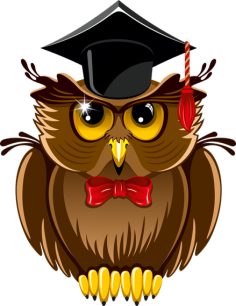 Спасибо участникам конкурса, родителям и руководителям проектов за качественную работу.Руководитель научного общества учеников начальной школы «Знайка»: Павлинина А.М.Ф.И. учащегося классместоТема проектаРуководительЧелакова София1В2 местоНужны ли ещё куклы?Павлинина Антонина МихайловнаХайбуллов Арифулла2Г2 местоМентальная арифметика – залог успеха во всёмКанапина Бибигуль АскеровнаКовалёв Даниил3АлауреатУ природы нет плохой погодыЗахарова Инга АлексеевнаБайтубаев Батыржан4Г2 местоУчиться жить по средствам – ступенька, ведущая к мечтеЧучко Оксана АрсентьевнаСтепаненко Маргарита4Д3 местоЭти фараоновы змеиМайлакова Елена АнатольевнаӨсербай Ізбасар4АлауреатҒажайып суреттерімАсаинова Айгерим ОрынбасаровнаСағындық Жәңгір4АлауреатӘлеуметтік желілердің пайдасыАсаинова Айгерим ОрынбасаровнаБайгужинов Рамиль3Д3 местоЧто такое счастьеТрушакова Елена ВладимировнаАрын Нұралы3Д3 местоИсторические процессы развития казахской письменностиТрушакова  Елена Владимировна